На основании распоряжения администрации МР «Печора» от  03.04.2023 № 29-к «О командировке В.А. Серова»: 1. Внести в распоряжение администрации муниципального района «Печора» от 30.12.2021 № 1001-р «О контрактной службе в администрации МР «Печора» следующие изменения:        1.1 Пункт 4 распоряжения изложить в следующей редакции:«4. Руководителем контрактной службы назначить заместителя руководителя администрации – Фетисову Ольгу Ивановну» на период с 5 апреля 2023г. по 8 апреля 2023 г.	2. Настоящее распоряжение вступает в силу со дня принятия и подлежит размещению на официальном сайте муниципального района «Печора».Глава муниципального района - 
руководитель администрации                                                               В.А. СеровАДМИНИСТРАЦИЯ МУНИЦИПАЛЬНОГО РАЙОНА «ПЕЧОРА»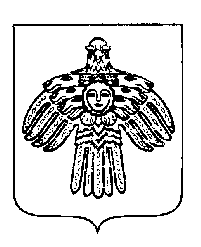 «ПЕЧОРА»  МУНИЦИПАЛЬНÖЙ  РАЙОНСААДМИНИСТРАЦИЯ РАСПОРЯЖЕНИЕТШÖКТÖМРАСПОРЯЖЕНИЕТШÖКТÖМРАСПОРЯЖЕНИЕТШÖКТÖМ  4  апреля 2023 г.г. Печора,  Республика Коми                               №  210  - р    О внесении изменений в распоряжение администрации МР «Печора» от 30.12.2021 № 1001-р «О контрактной службе в администрации МР «Печора»